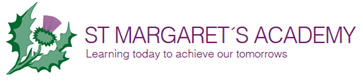 MathsWe will continue to develop our understanding of fractions.We will then explore our understanding of money and time. Finally, this term we will study shape and statistics.Times tables knowledge and related division facts will be a constant focus throughout our Maths work. EnglishWe will be beginning the term by writing a poem based on ‘The Sound Collector’ by Roger McGough. Afterwards we will be writing a story based on the book The True Story of the Three Little Pigs Jon Scieszka. In the second half of the term we will looking at diary and instructional writing.Reading for pleasure and the skills of reading, either through daily VIPERS or Read, Write Inc. sessions, will also be a daily focus throughout the term.EnglishWe will be beginning the term by writing a poem based on ‘The Sound Collector’ by Roger McGough. Afterwards we will be writing a story based on the book The True Story of the Three Little Pigs Jon Scieszka. In the second half of the term we will looking at diary and instructional writing.Reading for pleasure and the skills of reading, either through daily VIPERS or Read, Write Inc. sessions, will also be a daily focus throughout the term.ScienceAfter half term, we will be exploring and investigating Sound and Light. This will be taught in a practical, enquiry led style and will involve lots of ‘hands-on’ learning! The children will learn how sound is made and how shadows are formed. HistoryOur History unit is based on Roman Britain. We will learn about why the Romans invaded Britain, how the Britons resisted this invasion through Boudicca, the Romans army and the legacy of Roman Britain. PEOur sports will be Kwik Cricket and Rounders, as we develop the skills of hand-eye coordination and improve our motor skills. The children will also be doing Athletics- running, throwing and jumping skills. Year 3 Summer Term 2024 Curriculum OverviewIn the Spring term some subjects will be taught discretely and some will be linked with our focus areas. Our focus areas for this term are Science, History, DT and music. Each focus area has approximately three weeks of ‘deep teaching’; see the attached collectables for more information about these main themes.Please note- plans may change according to the class’ needs.Year 3 Summer Term 2024 Curriculum OverviewIn the Spring term some subjects will be taught discretely and some will be linked with our focus areas. Our focus areas for this term are Science, History, DT and music. Each focus area has approximately three weeks of ‘deep teaching’; see the attached collectables for more information about these main themes.Please note- plans may change according to the class’ needs.Year 3 Summer Term 2024 Curriculum OverviewIn the Spring term some subjects will be taught discretely and some will be linked with our focus areas. Our focus areas for this term are Science, History, DT and music. Each focus area has approximately three weeks of ‘deep teaching’; see the attached collectables for more information about these main themes.Please note- plans may change according to the class’ needs.MusicWe will be learning to sing ‘The Dragon Song’ and we will be listening and appraising different songs. We will also continue to learn how to play the Glockenspiel. Later in the term we will be recapping the skills we have learned throughout the year. REThis term we will be asking the question ‘What kind of world did Jesus want?’ We will look at Jesus’ disciples and the gospels and then the story of Good Samaritan. Finally, we will be look at how and why do people make the world a better place. PSHCEOur Jigsaw themes are ‘Relationships’ and ‘Changing Me’. These areas will make links to our core values of aspiration and responsibility.FrenchWe will continue to build up our French vocabulary by exploring transport and animals. DT/ARTIn DT we will be designing, creating and evaluating mechanical systems.As part of Healthy Eating Week we will be developing our Food Technology skills. ComputingFor information technology we will be using Imovie to create a series of animated images. We will also learn desktop publishing.E-safety is integral to our curriculum and additional sessions will focus on this.